CURRICULUM – VITAE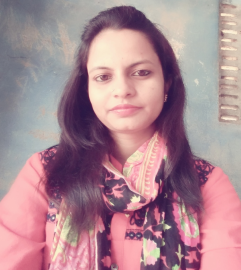 PAPIYAPAPIYA.372477@2freemail.com 
Declaration: I do hereby declare that the above information is true to the best of my knowledge.Objective: To secure a creative and challenging position which will utilize my practical and theatrical experience and planning and provide opportunity for professional and personal growth. To secure a creative and challenging position which will utilize my practical and theatrical experience and planning and provide opportunity for professional and personal growth.Summary:Goal oriented professional with three years of experience as assistant teacher.Worked with Dream India schools, West Bengal, India as a mother teacher.     Worked with DELHI PUBLIC SCHOOL, Gujratat, India as assistant teacher.Abilities in handling multiple priorities with a bias for action and a genuine interest in professional developmentTeam player with strong analytical and leadership skillsGoal oriented professional with three years of experience as assistant teacher.Worked with Dream India schools, West Bengal, India as a mother teacher.     Worked with DELHI PUBLIC SCHOOL, Gujratat, India as assistant teacher.Abilities in handling multiple priorities with a bias for action and a genuine interest in professional developmentTeam player with strong analytical and leadership skillsProfessional ExperienceWorked with Dream India schools from 18th November 2015 to 31th August 2016.Worked with DELHI PUBLIC SCHOOL from 1st February 2014 to 24th April 2015 as assistant teacher.Worked with ILSOBA AUROBINDO SHISHU SIKHA NIKETAN, from June 2010 to March 2011.Strength:Strength:Ever-Ready to Work.Helping Hand.Empathic Learner.Easy Adaptable to any environment.Self-Motivated. Excellent communication skillsCan accept responsibility.Quick decision making.Disciplined and loyal.Team workEver-Ready to Work.Helping Hand.Empathic Learner.Easy Adaptable to any environment.Self-Motivated. Excellent communication skillsCan accept responsibility.Quick decision making.Disciplined and loyal.Team workRole and ResponsibilitiesTaking class as teacher.Organized school cultural program.Planning exam schedule.Maintained class documents.Taking class as teacher.Organized school cultural program.Planning exam schedule.Maintained class documents.Computer skill Microsoft word, excel, power point, Etc.Education QualificationMASTER OF ARTSCompleted from THE UNIVERSITY OF BURDWAN, India in 2010.B.A ( Bengali honours)Completed from THE UNIVERSITY OF BURDWAN, India in 2008.HIGHER SECONDARYCompleted from W.B.C.H.S.E in 2005.MADHYAMIKCompleted from W.B.B.S.E in 2003.Personal Information:Date Of Birth:       12th November 1986Gender:       FemaleLanguages:       English, Bengali and Hindi.Visa status:       UAE Residence visa Nationality :       Indian